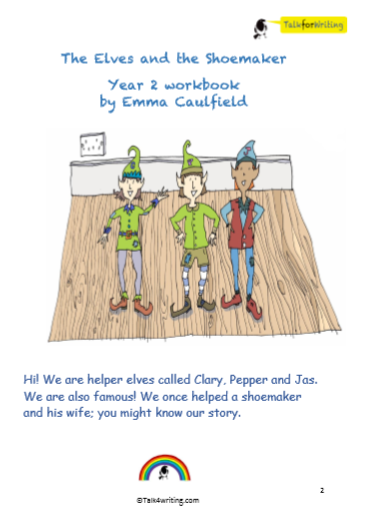 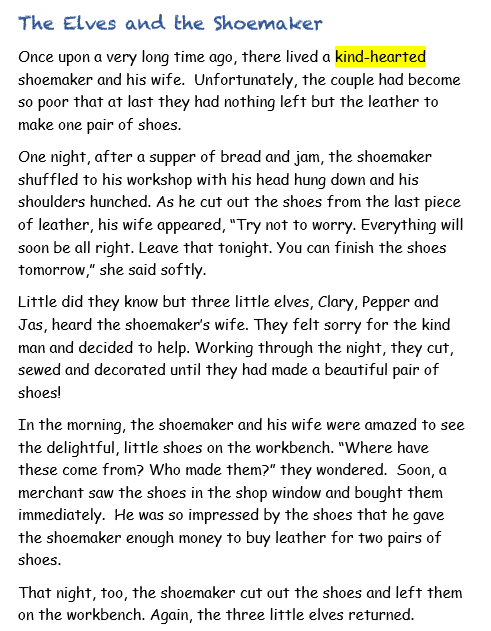 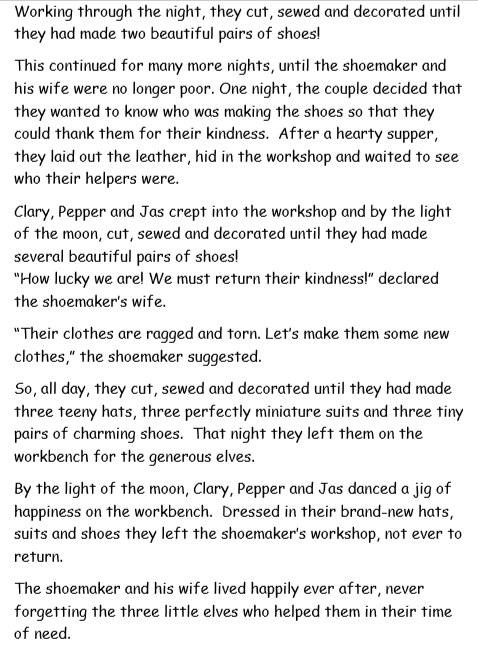 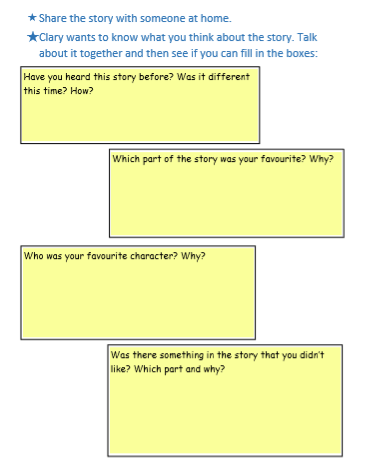 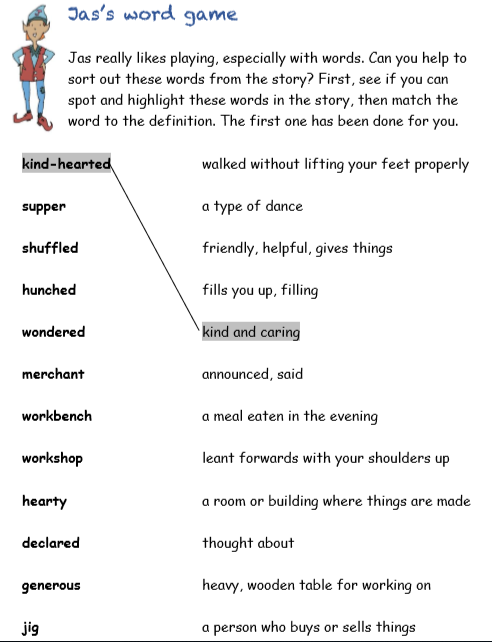 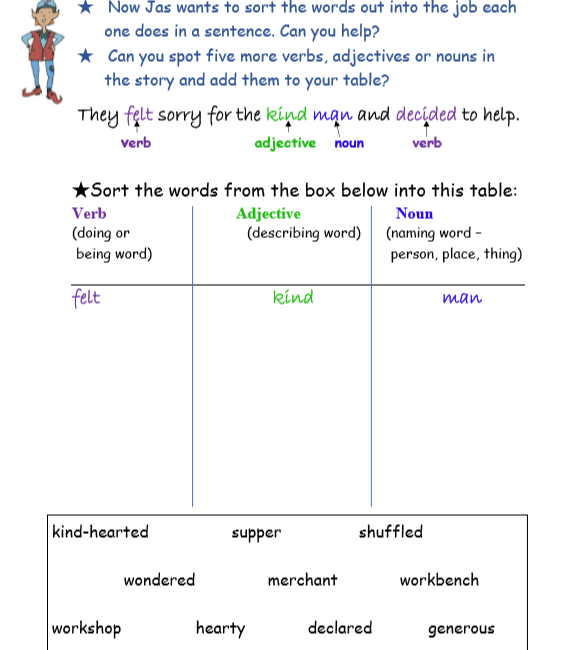 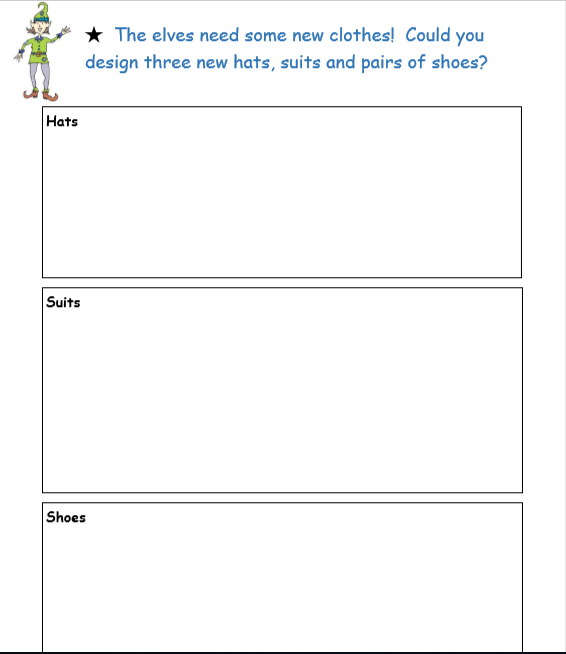 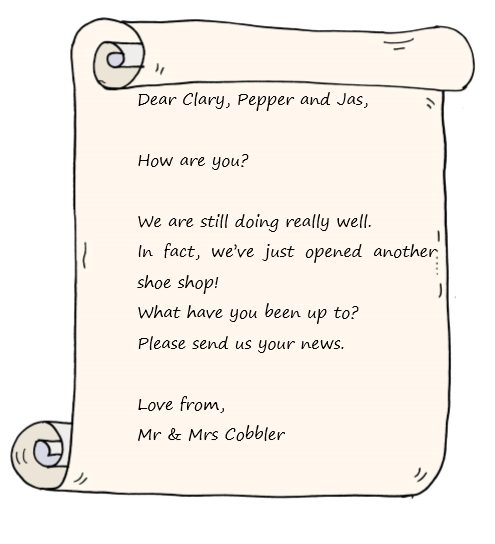 Friday’s Writing Task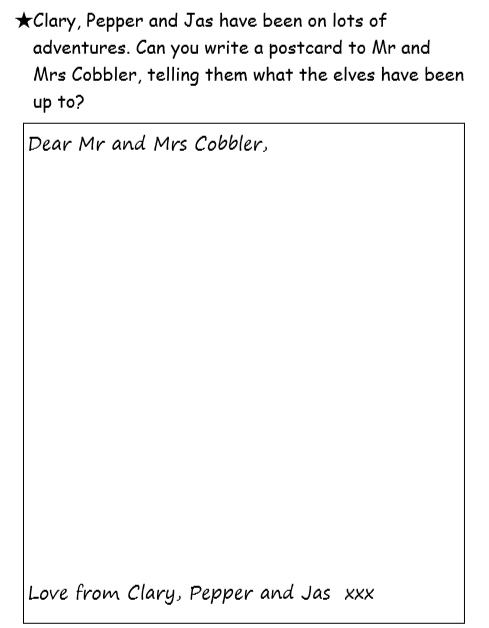 